RELATÓRIO ATIVIDADES ANUAL/20161 ESTOQUE INICIAL DE PROCESSOS2 ENTRADA DE PROCESSOS3 JULGAMENTO EM PRIMEIRA INSTÂNCIA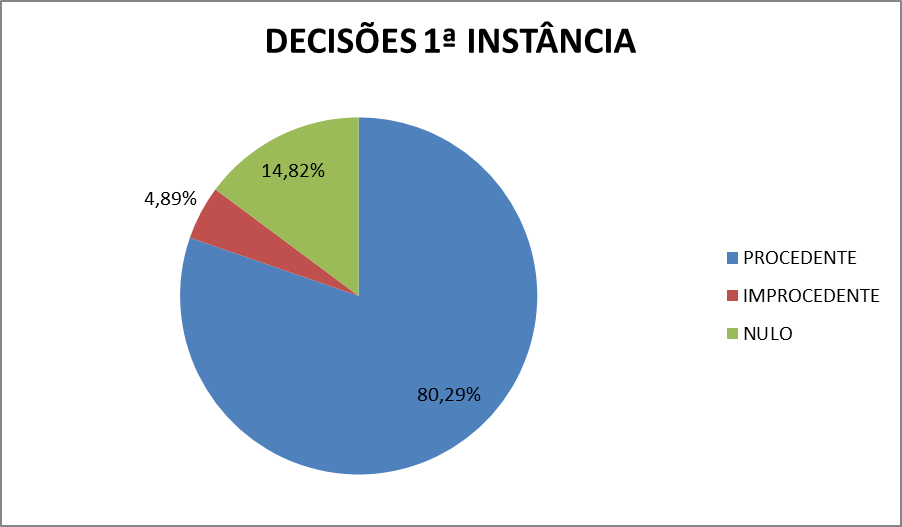 4 JULGAMENTO EM SEGUNDA INSTÂNCIAContencioso Administrativo-Tributário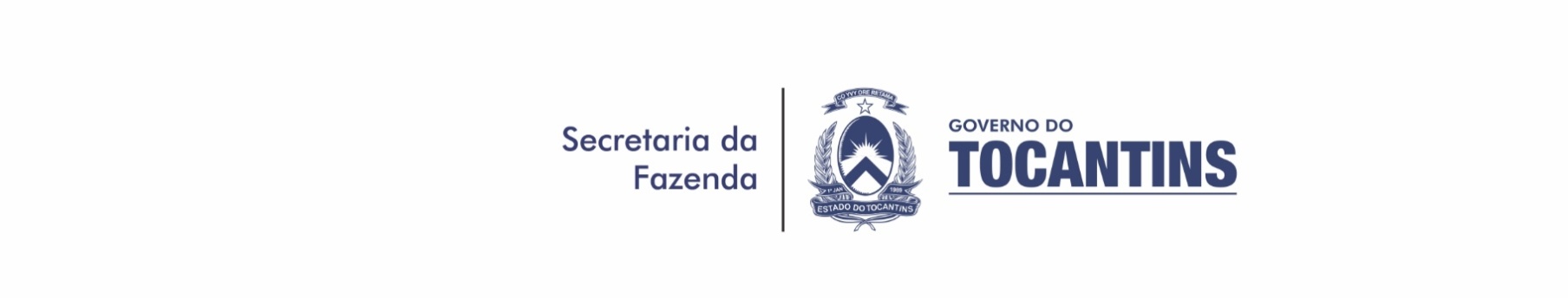 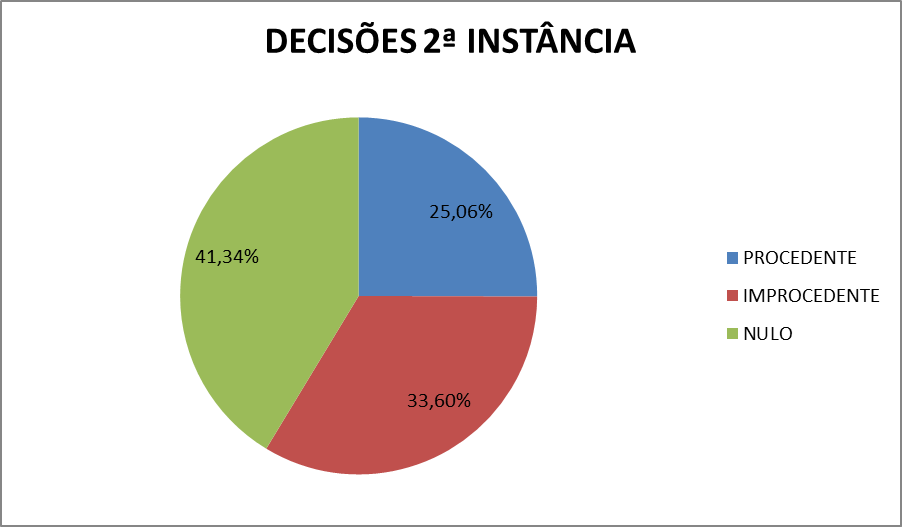 5 PROCESSOS ENCERRADOS DEFINITIVAMENTE NO CONTENCIOSO6 ESTOQUE FINAL DE PROCESSOS7 OUTRAS INFORMAÇÕESINSTÂNCIAPROCESSOTOTALVALORPrimeiraRevéis4.226108.975.221,44PrimeiraImpugnados630261.920.933,26PrimeiraCom Julgadores19133.150.422,60SegundaCom Rep. Fazendária5627.166.980,00SegundaCom Conselheiros8441.120.362,40T O T A L5.187472.333.919,70PROCESSOSTOTALVALORRevéis85020.130.422,50Impugnados888292.535.952,99Recurso Voluntário12536.670.136,03Pedido de Restituição0315.312,20Retorno de Saneamento495126.680.812,86T O T A L2.361476.032.636.58DECISÃORECLAMAÇÕESTRIBUTÁRIASVALORREVÉISProcedentes89313.951.693,68Improcedentes55159.725,70Nulos318.133.248,36Decisões Parciais07Parte Procedente 146.254,91Parte Improcedente 114.557,85Parte Nula0,00IMPUGNADOS Procedentes215109.239.804,10 Improcedentes608.698.148,36 Nulos4715.204.313,60Decisões Parciais38 Parte Procedente3.368.445,00Parte Improcedente744.612,18 Parte Nula54.540,56Despachos de Saneamento1.087421.931.957,49T O T A L2.433581.747.301,79PROCESSORECLAMAÇÕES TRIBUTÁRIASVALOR Procedentes20118.525.241,56 Improcedentes12621.803.223,55 Nulos17034.218.656,82Decisões Parciais110 Procedente em Parte3.787.123,30 Improcedente em Parte8.112.728,94 Nulo em Parte2.580.733,05Diligências4211.334.513,67T O T A L649100.362.220,89PROCESSORECLAMAÇÕES TRIBUTÁRIASVALOR Procedentes1.24837.457.503,96 Improcedentes17630.139.351,07 Nulos17133.000.904,32Revéis remetidos para revisão na Diretoria de Recuperação de Créditos4.783161.810.126,20T O T A L6.378262.407.885,55INSTÂNCIAPROCESSOTOTALVALORPrimeiraRevéis34205.635,36PrimeiraImpugnados854309.609.073,00PrimeiraCom Julgadores9614.144.912,07SegundaCom Rep. Fazendária8327.297.815,00SegundaCom Conselheiros495.424.655,87SegundaSuspenso Dec. Judicial026.133,15T O T A L1.118356.688.224,45ASSUNTOTEMPO MÉDIO TRAMPROC 2ª INSTVALOR/QUANT Julgamento 2ª Instância (191)1.151- Sessões Realizadas-158Acórdãos lidos e aprovados-159 Valor de Impostos e Multas encaminhados para cobrança -64.444.529,67